Parallelltexter till landskapsregeringens lagförslagFrysning av rättsläget vad gäller handikappservice och specialomsorgerLandskapsregeringens lagförslag nr 4/2022-2023INNEHÅLLL A N D S K A P S L A G om ändring av 1 § landskapslagen om tillämpning i landskapet Åland av lagen om service och stöd på grund av handikapp	1L A N D S K A P S L A G om ändring av landskapslag om tillämpning i landskapet Åland av lagen angående specialomsorger om utvecklingsstörda	21.L A N D S K A P S L A G
om ändring av 1 § landskapslagen om tillämpning i landskapet Åland av lagen om service och stöd på grund av handikapp	I enlighet med lagtingets beslut ändras 1 § 2 mom. landskapslagen (2010:50) om tillämpning i landskapet Åland av lagen om service och stöd på grund av handikapp sådant det lyder i landskapslag som följer:__________________2.L A N D S K A P S L A G
om ändring av landskapslag om tillämpning i landskapet Åland av lagen angående specialomsorger om utvecklingsstörda	I enlighet med lagtingets beslut	upphävs 4 § landskapslagen (1978:48) om tillämpning av lagen angående specialomsorger om utvecklingsstörda, sådan den lyder i landskapslagen 2019/31, samt	ändras 1 § 2 mom. landskapslag (1978:48) om tillämpning i landskapet Åland av lagen angående specialomsorger om utvecklingsstörda, sådant det lyder i landskapslagen 2017/144 som följer: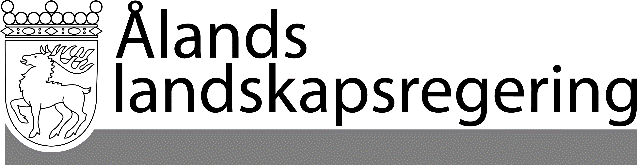 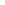 PARALLELLTEXTERPARALLELLTEXTERDatum2022-11-03Gällande lydelseFöreslagen lydelse1 §Lagens innehåll- - - - - - - - - - - - - - - - - - - - - - - - - - - - - -	Ändringar av handikappservicelagen ska tillämpas i landskapet från det att de träder i kraft i riket.1 §Lagens innehåll- - - - - - - - - - - - - - - - - - - - - - - - - - - - - -	Lagen om service och stöd på grund av handikapp ska inom landskapets lagstiftningsbehörighet tillämpas i den lydelse lagen hade i riket den 31 december 2022.__________________	Denna lag träder i kraft den__________________Gällande lydelseFöreslagen lydelse1 §- - - - - - - - - - - - - - - - - - - - - - - - - - - - - -	Den i 1 mom. nämnda lagen tillämpas i landskapet sådan den lyder då denna lag träder i kraft. Sker därefter ändringar i lagen, ska de ändrade bestämmelserna gälla i landskapet från tidpunkten för deras ikraftträdande i riket.1 §- - - - - - - - - - - - - - - - - - - - - - - - - - - - - -	Lagen angående specialomsorger om utvecklingsstörda ska inom landskapets lagstiftningsbehörighet tillämpas i den lydelse lagen hade i riket den 31 december 2022.4 §	Landskapsregeringen eller den kommunala myndighet som avses i 3 § kan med det kommunalförbund som avses i 6 § 4 mom. i lagen angående specialomsorger om utvecklingsstörda avtala om anlitande av dess anstalter eller tjänster för befrämjandet av vården och omsorgen om utvecklingsstörda.	Paragrafen upphävs.__________________	Denna lag träder i kraft den__________________